LEARNING AGREEMENT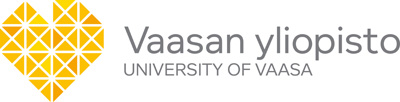 Summer School / Summer AcademyDetail of the proposed study programme abroad / learning agreementCourse titleNumber of local credits